RECORDING using your iPhone:1.  Open the Voice Recording app: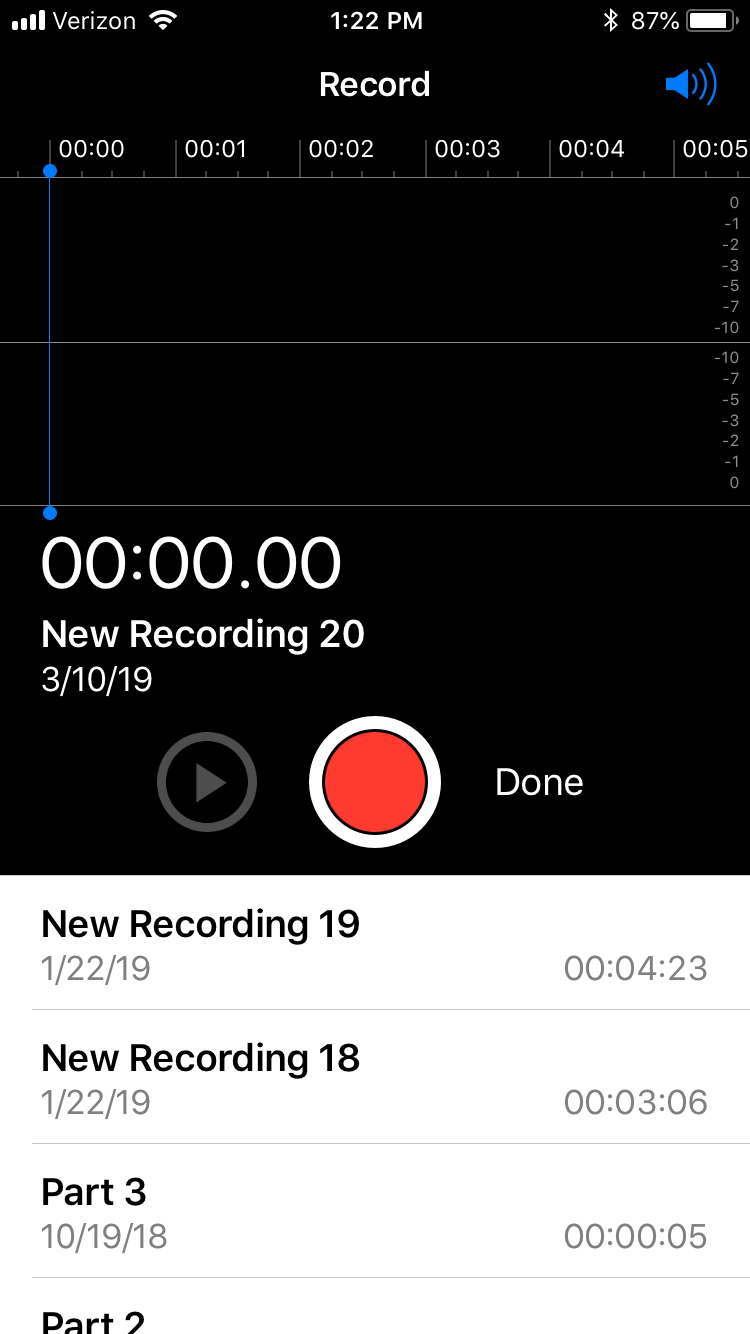 2.  Place phone on a solid surface free from outside noise and begin recording.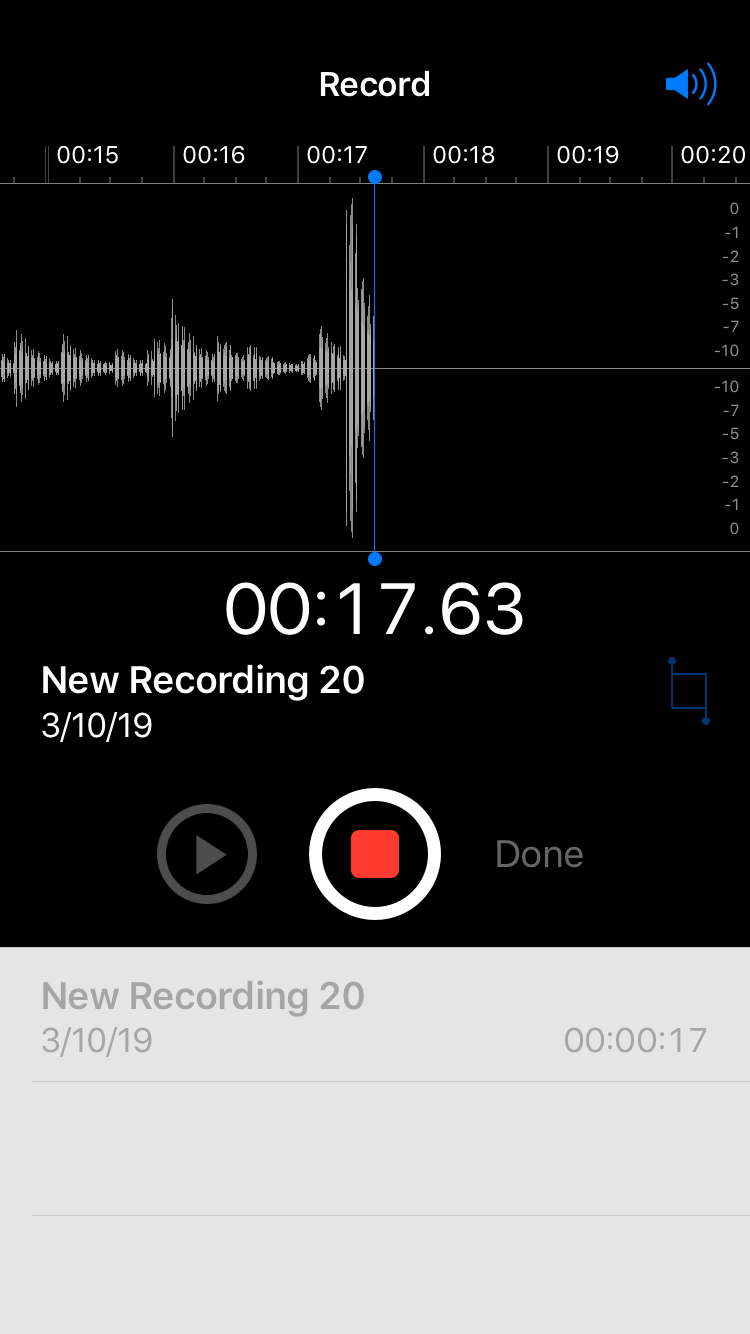 3. Save recording under a name. 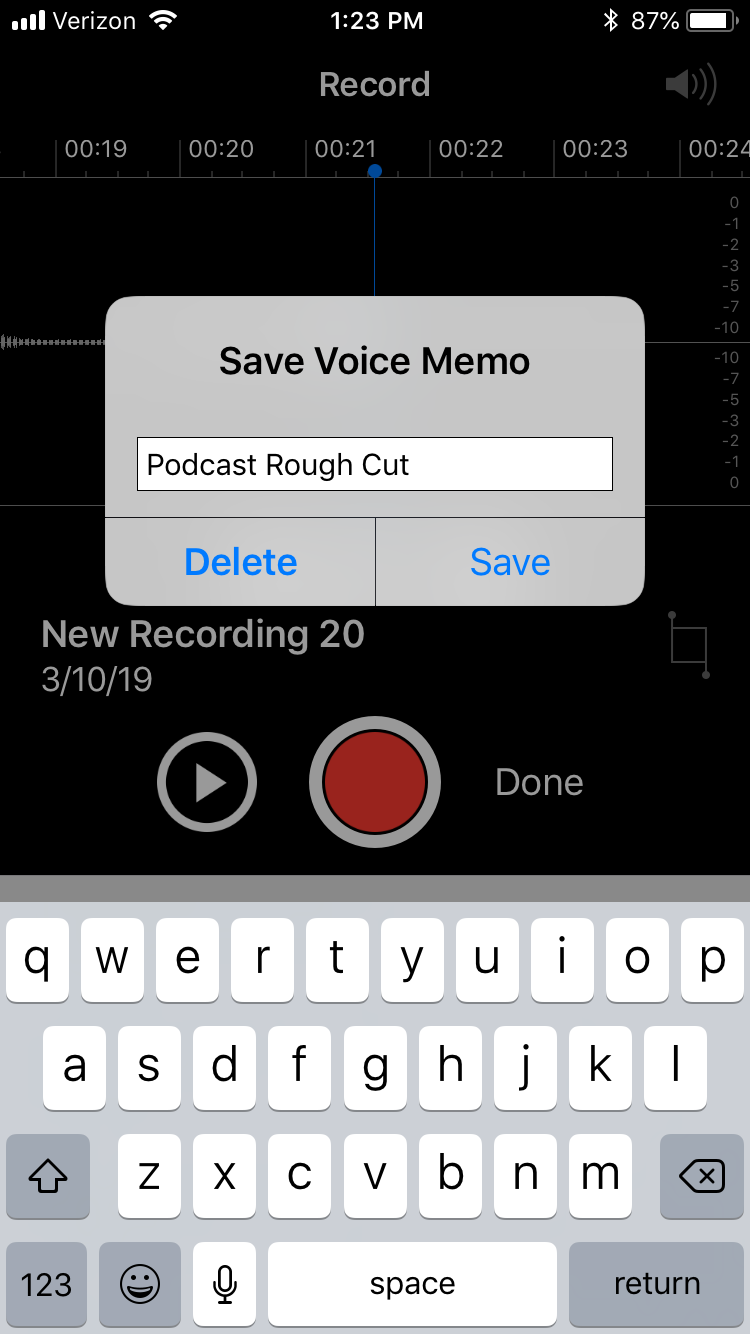 .4. Send or save audio file on your computer or through a DropBox folder. (You can also plug your phone in a computer to save audio file.)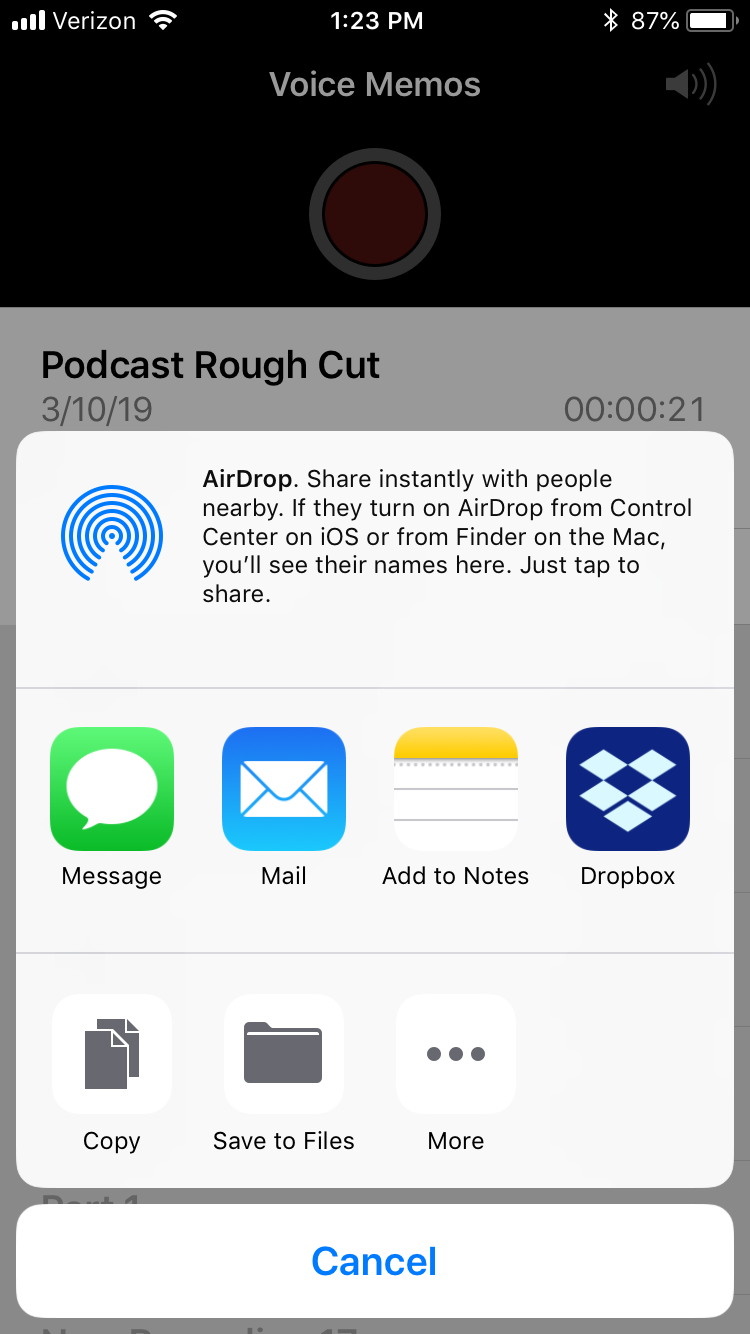 